FRIENDS OF MALLAIG AND DISTRICT SWIMMING POOL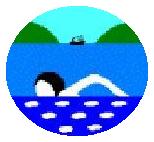 500 CLUB MEMBERSHIP FORMEach month you have the chance to win £200, £100 or £50.  Currently your chance of winning a prize is around 1 in 50!!All you have to do is fill out the bankers standing order form below and send it to he following address:-Treasurer of The Friends of Mallaig and District Swimming PoolMallaig Swimming PoolFank BraeMallaigInverness-shirePH41 4RGPlease do not hand or send the form directly to your bank.  You will then be allocated a unique draw number, which will be put into a monthly draw for as long as you remain a 500 Club member.  Your order will promise to pay £5 each month into the 500 Club account.  3 numbers will be drawn each month and cheques sent to the lucky winners.  The results will be published each month in Westword and online.--------------------------------------------------------------------------------------------------------------------------------------BANKERS DRAFTPlease leave the following Space Open for your individual draw number.	[..........................................]To .................................................... Bank PLC.Your Banks address...................................................................................................................................Banks postcode..............................................		Banks Sort Code.............................................Dear Sir/Madam,Please pay to the Bank of Scotland, Mallaig (Sort code 80 08 94) for the credit of the Mallaig and District Swimming Pool 500 Club account (Ac. No. 00108905) the sum of Five Pounds (£5.00) on the first day of each month beginning on the 1st of ...................................    until further notice, quoting the draw number inserted above as a reference, and debit my account (No .................................... accordingly.Signed .....................................................		Date....................................Please Print your name and address ........................................................................................................................................................................................................................Post Code..................................